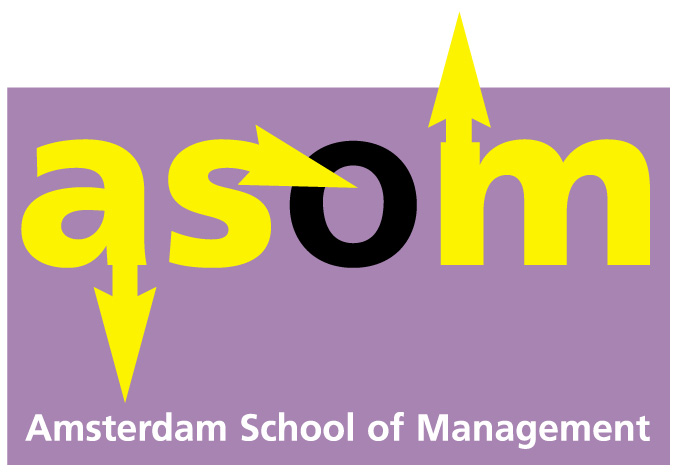 Wat doet u in 2015 na Beter Benutten I?In 2007 organiseerde ASOM samen met het Kontakt der Kontinenten in Soesterberg een burgerweekend over het maatschappelijke probleem van files en wat reizigers zelf daartegen kunnen doen. De centrale conclusie in de in dit weekend opgestelde FileAgenda luidde: files zijn een cultureel fenomeen en die bestrijd je niet met een verkeerskundige aanpak. In de FileProeftuin van 2009 werkte ASOM een actiegerichte benadering verder uit om vooral de stem van de reiziger centraal te stellen. Voor de gemeenten Maastricht, Wageningen en Zwolle organiseerde ASOM daarna samen met kunstenaars succesvolle rondetafels om deze stem vorm en inhoud te geven. Hiermee is een begin gemaakt met wat ASOM noemt: Mobiliteit 4.0. Daarin wordt afscheid genomen van het traditionele, weinig creatieve verkeerskundig top-down denken. ASOM voorziet dat de urbane en regionale creatieve industrie samen met gedragsdeskundigen én burgers voor doorbraken kan zorgen voor een creatieve en duurzame mobiliteit van onderop. Onderstaande mobiliteitskaart 4.0 geeft daarvan de kern weer. Met deze kaart in handen kunnen steden, regio’s en burgers zelf werken aan Mobiliteit 4.0 in het post Beter Benutten I tijdperk. Laatste nieuws: In de beleidsbrief over Vervolg Beter Benutten van minister Schultz (IenM) van 26 maart 2014 spreekt zij zich uitdrukkelijk uit voor creatieve en innovatieve manieren van mobiliteit vanuit een stedelijke context bezien!Giep Hagoort giephagoort@asom.org (www.asom.org) ASOM MOBILITEITSKAART 4.0 (versie 0.6, februari 2014/GHLV)VOOR 2000Mobiliteitsmanagement 1.02000 en verderMobiliteitsmanagement 2.02010 Mobiliteitsmanagement 3.02015Mobiliteit 4.0• Asfaltisering• Nationale regie• ‘Gedrag volgt Asfalt’• Files als bedrijfskostenvraagstuk• Geen rol voor regio’s• Stem van de reiziger afwezig• Technologie langs en op de rijkswegen• Ontwikkeling rekeningrijden• Aandacht voor files als maatschappelijke kostenprobleem• Alternatieven: OV, carpoolen• Opkomst regionalisering• ‘Reisgedrag is cultureel bepaald’ (ASOM)• Multidimensionale aanpak• Integratie social media/Internet• Het Nieuwe Werken• Aanzet regionale programmering mobiliteit, hoofdrol OV• Opkomende aandacht voor inbreng reiziger• Bedrijfsleven als partner• Asfaltisering bij knelpunten (bijv. A2)• Politieke doelgroepbenadering (van 100 naar 130 km)• Economische crisis remt files én asfaltisering• Regionale en stedelijke aanpak, relatie met DIY-new urbanism en de creatieve industrie• Interdisciplinaire benaderingen (economie, cultuur, entertainment, sociale mobiliteit, social media)• Dialogen met de reizigers en probleemeigenaren inclusief goederenvervoerders• DigiMe persoonlijke marketing en reisinformatie, plus grotere rol in-car systemen en gamification• Mobiliteitscirkels in, rond en tussen steden• Sharing en parkeren van vervoersmiddelen• buurt- en burgerinitiatieven op het gebied van Het Nieuwe Werken, duurzame mobiliteit en energieopwekking (DIY mobiliteit)Dominante partijen: Dominante partijen:Dominante partijen:Dominante partijen:• Ministerie V&W• Lobby organisaties• Ministerie V&W• Lobby organisaties• Kennisinstellingen• Ministerie V&W/I&M (2012: ‘Beter Benutten)• Bedrijfsleven• Kennisinstellingen• Regio en stad i.s.m. min. IenM• Hybride netwerken bedrijven/kennisinstellingen/buurt- en burgerinitiatieven• Automotive industrieBusiness Model:Business Model:Business ModelBusiness Model• Overheidsfinanciering• Overheidsfinanciering• Profijtbeginsel (invoeren rekening rijden, spitsmijden)• Overheidsfinanciering• Bedrijfsleven• Zelfverdienende voorzieningen• OverheidsfinancieringDominante wetenschap:Dominante wetenschappen:Dominante wetenschappenDominante wetenschappen• Technische verkeerskunde• Verkeerskunde• Economie• Verkeerskunde/ICT• Economie• Sociale wetenschappen• Creatieve industrie• Duurzaamheidsstudies• Mobiliteitskunde inclusief gedragswetenschappenMaatschappelijk gegeven:Maatschappelijk gegeven:Maatschappelijk gegeven:Maatschappelijk gegeven:Nieuw asfalt veroorzaakt meer files Centrale sturing niet effectief; geen afname files, reizen is een cultureel fenomeenVeel beweging, weinig richting, continuïteit van files rond en in stedelijke kernen.Stem van de reiziger in opkomst. (ASOM)Moeizame transitie verkeerskunde en stedelijke planning, problematische aansluiting EU-wetgeving verkeer & vervoer op regionale mobiliteit in NL, ambtelijk top-down denken.